Letter to all Members of Parliament standing down at the next General Election - please send it to your MPDearWe understand that you and 70 other MPs are standing down at the next election. We believe this puts you all, as a group, in a unique position to ask probing questions of the government and the opposition front benches, questions that may have been in your mind to ask but which were put to one side in an effort to pull together during the pandemic. As you come towards the end of what, for some of you, have been decades of public service, your overriding responsibility is to set aside party divisions and to focus on the people who elected you.You will all have constituents who have suffered in numerous ways from the management of the pandemic, whether adults whose mental health or financial stability or access to health care was impacted, or children whose schooling was disrupted. Whether you know them or not, you will also all have constituents who have suffered serious adverse events from the Covid-19 vaccines, yet very few MPs have attended debates on this matter.   Only last month, Yasmin Qureshi led a debate on the plight of women whose unborn babies were damaged by a hormone pregnancy test in use in the 1960s and who are still seeking recognition. The plight of the Covid-vaccine-injured is following the same slow pathway. Most seriously, there has been significant excess mortality across all age groups in 2022 and 2023 in the UK; these are predominantly non-Covid deaths. There are serious grounds for thinking that at least a proportion of these deaths are related to the vaccine rollout, but the government and its advisors are reluctant to even consider this possibility. Excess Covid deaths during the first year or two of any pandemic are to be expected, thereafter excess deaths would usually disappear and the cumulative line flatten since weaker and more vulnerable people have already died prematurely during the pandemic year(s).  But this did not happen and excess deaths have continued throughout 2022 and 2023, as clearly shown in Figure 1. The size of this surge in deaths particularly in younger age groups is shown in the Figure 2, with excess deaths occurring for all age groups 0-65 for every month since June 2022.The cause needs urgent and transparent investigation - are they delayed effects of covid infections, covid vaccines, lockdowns or indeed some altogether different explanation? Without a root cause analysis, we cannot begin to find ways to reverse this trend.As you move into your final year as an MP, we implore you to look with an open mind at all these issues and consider whether you can add your support to the so far small band of MPs from across the political spectrum who are trying to improve public safety. An Adjournment Debate on the excess deaths has been secured for Friday 20th October and we urge you to attend.Mr Nick Hunt      Dr Clare Craig     Venetia Taylor                    Dr Elizabeth Evans www.perseus.org.uk   www.hartgroup.org   www.thinkingcoalition.org        www.Ukmedfreedom.org
Figure 1. Cumulative Excess mortality all age groups, Jan 2015 to May 2023 (ONS data)
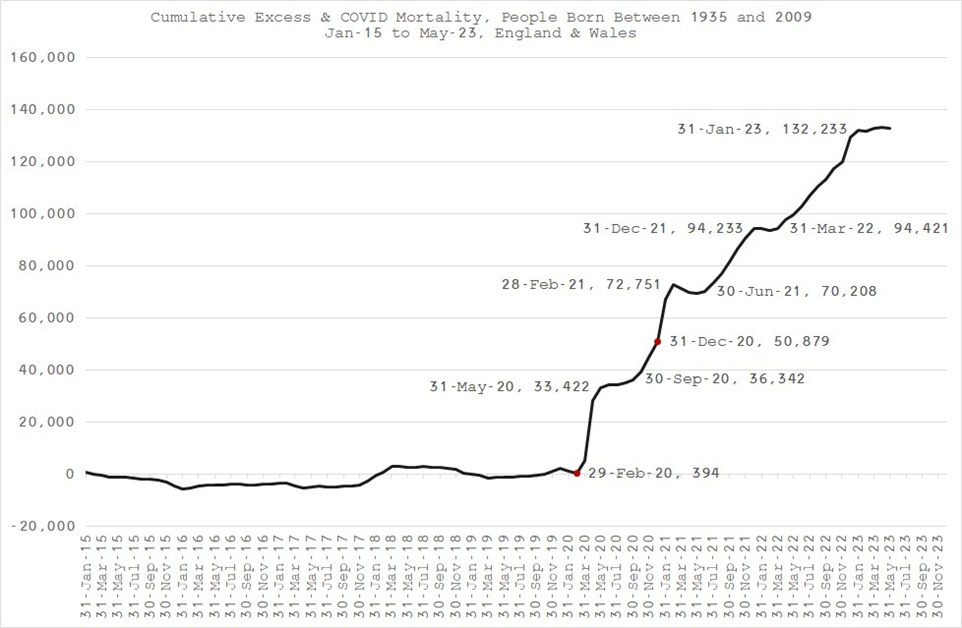 
Figure 2. Heat map showing distribution of excess non-covid deaths by age group (data from Office for Health Improvement & Disparities) 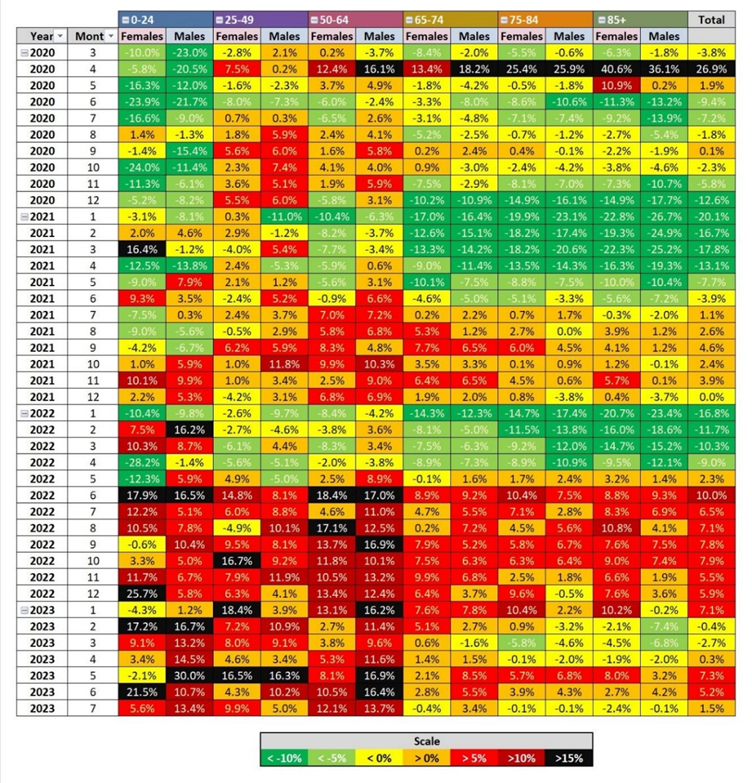 Co-signed by the many health professional and academics listed below:Professor Angus Dalgleish, MD, FRCP, FRACP, FRCPath, FMedSci, Professor of Oncology, University of London; Principal, Institute for Cancer Vaccines & ImmunotherapyProfessor John A Fairclough, BM BS, BMed Sci, FRCS, FFSEM(UK), Professor Emeritus, Honorary   Consultant Orthopaedic SurgeonProfessor Norman Fenton, CEng, CMath, PhD, FBCS, MIET, Emeritus Professor, Queen Mary University of LondonProfessor David Livermore, BSc, PhD, retired Professor of Medical MicrobiologyProfessor Martin Neil, BSc PhD, Professor of Computer Science and StatisticsProfessor Roger Watson, FRCP Edin, FRCN, FAAN, Honorary Professor of Nursing, University of HullLord Moonie, MBChB, MRCPsych, MFCM, MSc, House of Lords, former parliamentary under-secretary of state 2001-2003, former consultant in Public Health MedicineDr Ali Ajaz, Consultant PsychiatristWendy Armstrong, Practice NurseHelen Auburn, Dip ION, MBANT, NTCC, CNHC, Registered Nutritional TherapistDr Ian Barros D’Sa, BM, MRCS, FRCR, PGCMEd, Consultant RadiologistDr Michael Bazlinton, MBChB, MRCGP, DCH, General PractitionerDr David Bell, MBBS, PhD, FRCP(UK), Specialist in Public Health  Dr Mark A Bell, MBChB, MRCP(UK), FRCEM, Consultant in Emergency Medicine, UKDr David Bramble, MBChB, MRCPsych, MD, Consultant PsychiatristDr Gillian Breese, BSc, MB ChB, DFFP, DTM&H, General PractitionerDr Emma Brierly, MBBS, MRCGP, General PractitionerDr Rachel Brown, MBChB, LLM, CFMP, MRCPsychMr John Bunni, MBChB (Hons), Dip Lap Surg, FRCS [ASGBI Medal], Consultant Colorectal and General SurgeonDr Elizabeth Burton, MB ChB, Retired General PractitionerDr David Cartland, MBChB, BMedSci, General practitionerAngela Chamberlain, BSc (hons), MidwifeDr Peter Chan, BM, MRCS, MRCGP, NLP, General Practitioner, Functional Medicine Practitioner Dr Selena Chester, MBBS, Medical PractitionerDr Marco Chiesa, MD, FRCPsych, Consultant Psychiatrist, Visiting ProfessorMichael Cockayne, MSc, PGDip, SCPHNOH, BA, RN, Occupational Health PractitionerJames Cook, BN, MPH, NHS Registered NurseDr David Critchley, BSc, PhD, 32 years in pharmaceutical R&D as a clinical research scientistDr Matthew Dennison, MBBS, MRCGP, Dip IBLM, General PractitionerDr Christine Dewbury, MBBS, retired General PractitionerDr Keith Dewbury, MBBS, FRCR, retired Consultant RadiologistDr James Dyson, MRCS LRCP, MA, retired Medical PractitionerDr Jonathan Eastwood, BSc, MBChB, MRCGP, General PractitionerDr Jonathan Engler, MBChB, LlB (hons), DipPharmMedDr Chris Exley, PhD FRSB, retired professor in Bioinorganic ChemistryDr John Flack, BPharm, PhD. Retired Director of Safety Evaluation at Beecham Pharmaceuticals 1980-1989 and Senior Vice-president for Drug Discovery 1990-92 SmithKline Beecham Dr Nick Flatt, BMSc(Hons), MBChB, FRCSEd, FRCA, FFPMRCA, retired Consultant AnaesthetistDr Charles Forsyth, MBBS, FFHom, Ecological and Homeopathic Physician (Retired)Dr Sheena Fraser, MBChB, MRCGP (2003), Dip BSLM, General PractitionerSophie Gidet, RM, MidwifeDr Henry Goodall, MBBS, FFOM, retired Consultant Occupational Health Physician, President of the Society of Occupational Medicine, 2011-12Dr Jenny Goodman, MA, MBChB, Ecological MedicineCheryl Grainger, BSc, Pharma Training ConsultantDr Cathy Greig, MBChB (hons), General PractitionerDr Ali Haggett, Mental health community work, 3rd sector, former lecturer in the history of medicine Mr David Halpin, MBBS, FRCS, Orthopaedic and trauma surgeon, retiredDr Catherine Hatton, MBChB, General PractitionerAlex Hicks, MEng, MCIPS, Compliance Director (Supply Chain)Mr Anthony Hinton, MBChB, FRCS, Consultant ENT surgeon, LondonDr Richard House, PhD, CPsychol, AFBPsS, CertCouns, Chartered Psychologist, former senior lecturer in Psychology (Roehampton) and Early Childhood (Winchester), retired psychotherapistDr Keith Johnson, DPhil, former patents officerFiona Jones, BScHons, DipPreSci, PgCertMed Ed, MFRPSII, FRPharmS, retired Clinical lead pharmacistDr Ros Jones, MBBS, MD, FRCPCH, retired Consultant PaediatricianEshani King BSc (Hons) FCA CTA BFP - Evidence Based Research in Immunology and Health  Dr Tanya Klymenko, PhD, FHEA, FIBMS, Senior Lecturer in Biomedical SciencesDr Caroline Lapworth, MB ChB, General PractitionerDr Branko Latinkic, BSc, PhD, Molecular BiologistDr Theresa Lawrie, MBBCh, PhD, Director, Evidence-Based Medicine Consultancy LtdDr Andrew Lees, MB BS, MRCGP, DCH, retired General PractitionerDr Felicity Lillingstone, IMD DHS PhD ANP, Doctor, Urgent Care, Research Fellow Dr Nichola Ling, MBBS, MRCOG, Consultant obstetrician and digital advisor to NHS EnglandMr Malcolm Loudon, MB ChB, MD, FRCSEd, FRCS (Gen Surg). MIHM, VR, Consultant SurgeonKatherine MacGilchrist, BSc (Hons) Pharmacology, MSc Epidemiology, CEO, Systematic Review Director, Epidemica LtdDr Kulvinder S. Manik MBChB, MRCGP, MA(Cantab), LLM, Gray’s InnDr C Geoffrey Maidment, MD, FRCP, retired consultant physicianKaira McCallum, BSc, retired pharmacist, Director of strategy UKMFAMr Ian McDermott, MBBS, MS, FRCS(Tr&Orth), FFSEM(UK), Consultant Orthopaedic SurgeonDr Janet Menage, MA, MBChB, retired General PractitionerDr Alistair J Montgomery, MBChB, MRCGP, DRCOG, retired General PractitionerDr Alan Mordue, MBChB, FFPH, retired Consultant in Public Health Medicine & EpidemiologyDr David Morris, MBChB, MRCP(UK), General Practitioner  Margaret Moss, MA(Cantab), CBiol, MRSB, Director, The Nutrition and Allergy Clinic, CheshireDr Claire Mottram, BSc Hons, MBChB, Doctor in General PracticeDr Greta Mushet, MBChB, MRCPsych, retired Consultant Psychiatrist in PsychotherapyDr Angela Musso, MD, MRCGP, DRCOG, FRACGP, MFPC, General Practitioner  Julie Nicholls, LCSP(Phys), IEMT, former RGN, Body~Mind Coach  Dr Rachel Nicoll, PhD, Medical researcherTim Nike, Specialist Neurological PhysiotherapistDr Christina Peers, MBBS, DRCOG, DFSRH, FFSRH, Menopause SpecialistRev Dr William J U Philip MB ChB, MRCP, BD, Senior Minister The Tron Church Glasgow, formerly    physician specialising in cardiology Dr Angharad Powell, MBChB, BSc (hons), DFRSH, DCP (Ireland), DRCOG, DipOccMed, MRCGP, General Practitioner Dr Gerry Quinn, PhD, Microbiologist Jessica Righart, MSc, MIBMS, Senior Biomedical ScientistMr Angus Robertson, Orthopaedic SurgeonDr Jon Rogers, MB ChB (Bristol), retired General PractitionerMr James Royle, MBChB, FRCS, MMedEd, Colorectal Surgeon Dr Alison Sabine, MBChB, MRCP, Consultant RheumatologistDr Salmaan Saleem, MBBS, BMedSci, General PractitionerSorrel Scott, Grad Dip Phys, Specialist Physiotherapist in Neurology, 30 years in NHSNatalie Stephenson, BSc (Hons) Paediatric AudiologistDr Noel Thomas, MA, MBChB, DObsRCOG, DTM&H, MFHom, Retired DoctorDr Livia Tossici-Bolt, PhD, NHS Clinical ScientistDr Jannah van der Pol, iBSc, MBBS, MRCGP, General PractitionerDr Helen Westwood, MBChB (Hons), MRCGP, DCH, DRCOG, General PractitionerDr Carmen Wheatley, DPhil, Orthomolecular OncologyDr Samuel White, MBChB, MRCGP, Functional Medicine Specialist, former General PractitionerMr Lasantha Wijesinghe, FRCS, Consultant vascular surgeonDr Lucie Wilk, MD, MRCP, RheumatologistDr Stephanie Williams, DermatologistDr AZ, MBChB, NHS Specialty doctor